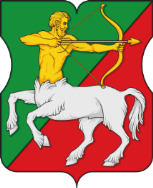 СОВЕТ ДЕПУТАТОВмуниципального округаБУТЫРСКИЙР Е Ш Е Н И Е22.06.2023 № 01-04/11-2О направлении средств стимулирования управы Бутырского района города Москвы на реализацию мероприятий по благоустройству территории В соответствии с постановлением Правительства Москвы от 26 декабря 2012 года № 849-ПП «О стимулировании управ районов города Москвы», рассмотрев обращения управы Бутырского района города Москвы от 20 июня 2023 года № И-3279/23, Совет депутатов муниципального округа Бутырский решил:Согласовать направление средств стимулирования управы Бутырского района города Москвы на реализацию мероприятий по благоустройству территории Бутырского района в 2023 году согласно приложению к настоящему решению.Опубликовать настоящее решение в бюллетене «Московский муниципальный вестник» и разместить на официальном сайте www.butyrskoe.ru. Направить настоящее решение в управу Бутырского района города Москвы и Департамент территориальных органов исполнительной власти города Москвы в течение трех дней со дня его принятия.Контроль за исполнением данного решения возложить на главу муниципального округа Бутырский Шкловскую Н.В.Глава муниципального округа Бутырский                         Н.В. ШкловскаяПриложение к решению Совета депутатов муниципального округа Бутырский от 22.06.2023 № 01-04/11-2Перечень мероприятий за счет средств стимулирования управы Бутырского района города Москвы в 2023 годуп/пп/пАдрес объектаПеречень мероприятийПеречень мероприятийОриентировочная стоимость работ(руб.)1. Благоустройство территории: 1. Благоустройство территории: 1. Благоустройство территории: 1. Благоустройство территории: 1. Благоустройство территории: 1. Благоустройство территории: 1.1прилегающая территория к ул. Яблочкова, д. 49 (вдоль Савеловского направления Московской железной дороги)прилегающая территория к ул. Яблочкова, д. 49 (вдоль Савеловского направления Московской железной дороги)текущий ремонт14  826 689, 5214  826 689, 521.2прилегающая территория к ул. Яблочкова, д. 37 Г (вдоль Савеловского направления Московской железной дороги)прилегающая территория к ул. Яблочкова, д. 37 Г (вдоль Савеловского направления Московской железной дороги)текущий ремонт18 086 310, 4818 086 310, 48Итого:Итого:Итого:Итого:32 913 000,0032 913 000,00Итого по мероприятиям:Итого по мероприятиям:Итого по мероприятиям:Итого по мероприятиям:32 913 000,0032 913 000,00